Networking 1B – Routing Table LabInstructions:  This lab will test your ability to interpret routing tables.  You must construct a five router topology  (R1 through R5).   Your network in the end should produce routing tables identical to those seen on page 2.  Fill out this table to help assign IPs to the various interfaces on your routers.Deciphering Routing Table InformationC	10.10.10.4 /30 is directly connected, Serial 0/0/0C means directly connected 10.10.10.4/30 is the network address and subnet mask of this networkSerial 0/0/0 is the interface to which this network is connected to the routerR	172.16.2.64 /27 [120/1] via 10.10.10.10, 00:00:09, Serial 0/0/1R means this network was learned from RIP and is NOT directly connected to this router[120/1] – This is the administrative distance and metricadministrative distance tells us what routing protocol is being usedThe lower the administrative distance, the more trustworthy the route is120 – RIP, 110 – OSPF, 90 – EIGRP, 1 – Staticmetric is the calculation of the route.  It changes from routing protocol to routing protocol/1, for RIP, means this network is 1 HOP away172.16.2.64/27 is the network address and subnet mask of this networkvia 10.10.10.10 – This is the IP address of the neighboring router interface that told us about the network00:00:09 – How long ago the information about this network was received/updated.Serial 0/0/1 – This is the interface this router will use to get to the destination networkHints:Start with the directly connected interfaces.The Routers are all connected in a line.  The routers are not connected in sequential order.  (Not R1, R2, R3….)Auto-summary should be turned off so we can see the full routing table.  ROUTER RIPNO AUTO-SUMMARY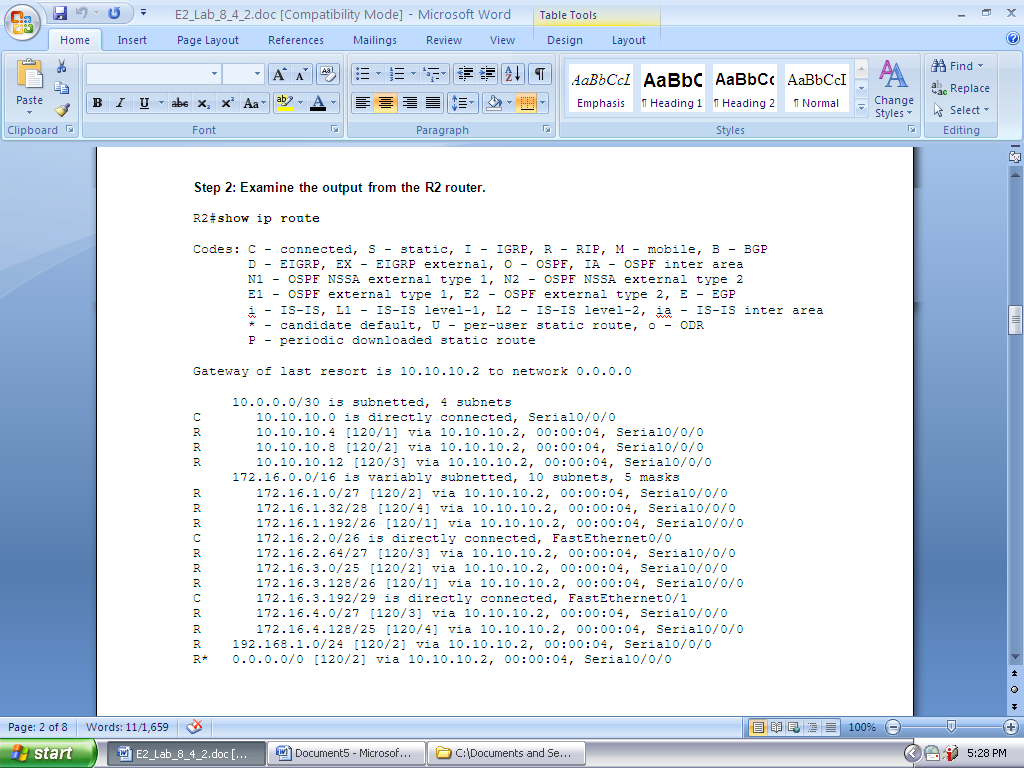 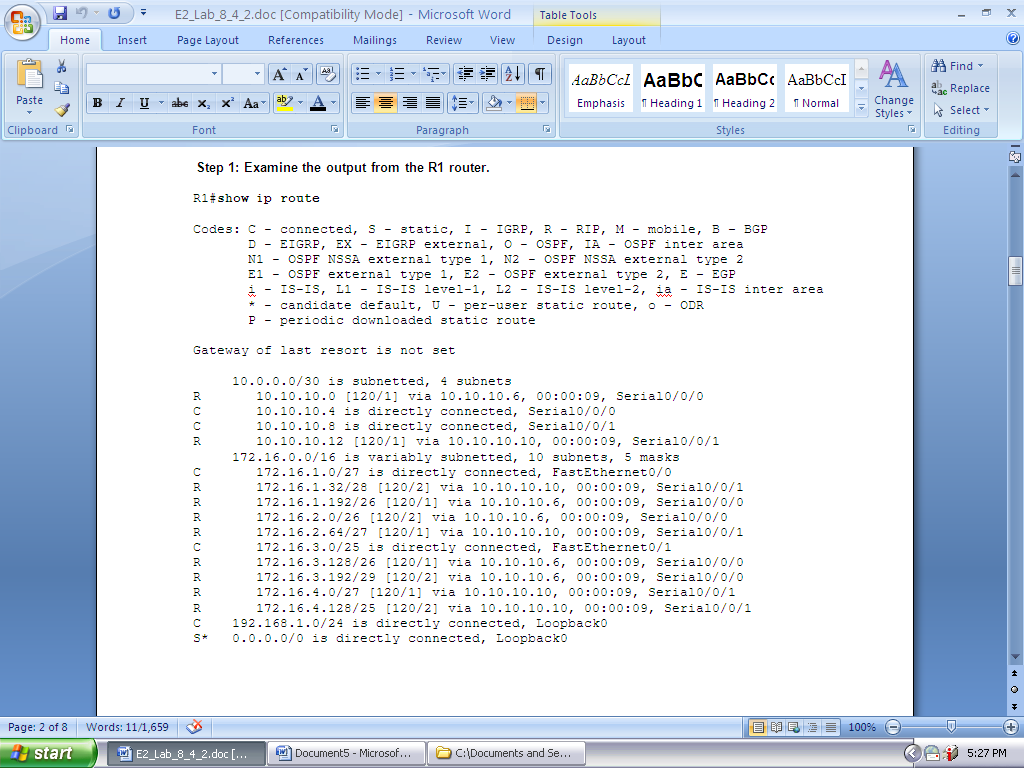 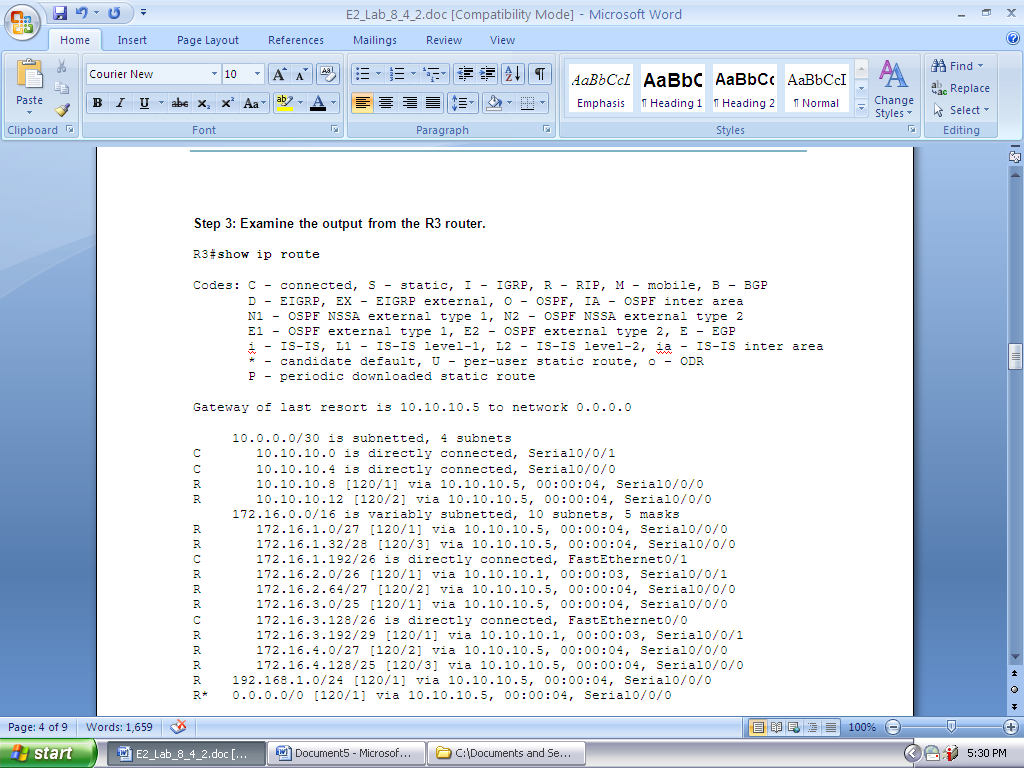 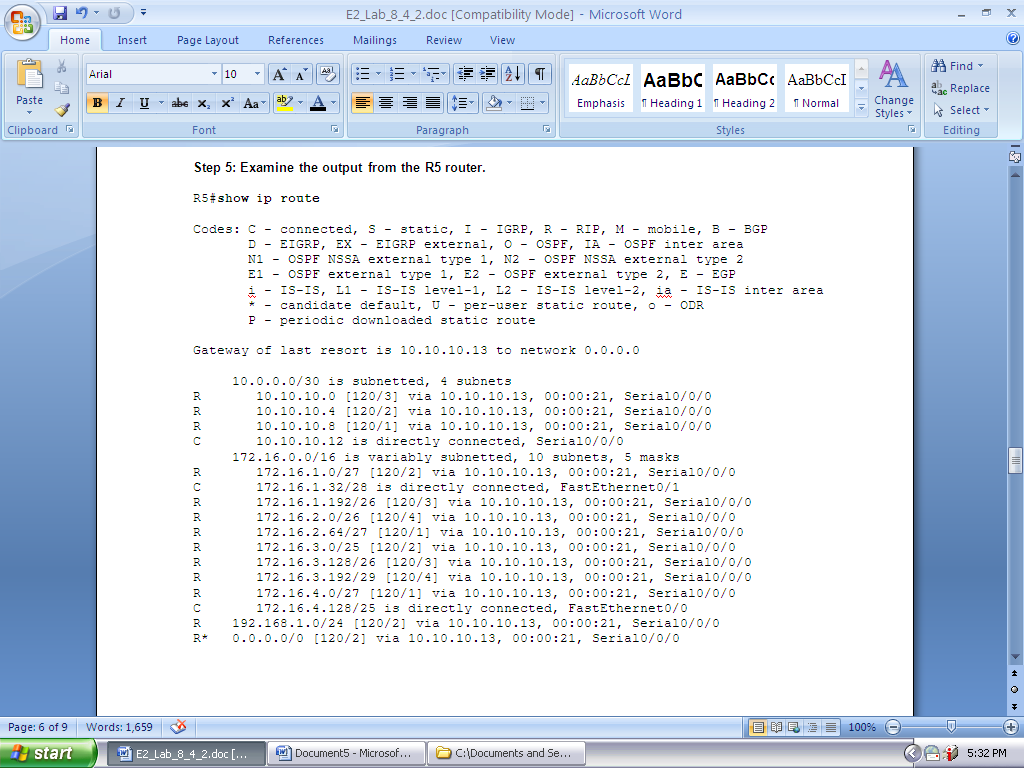 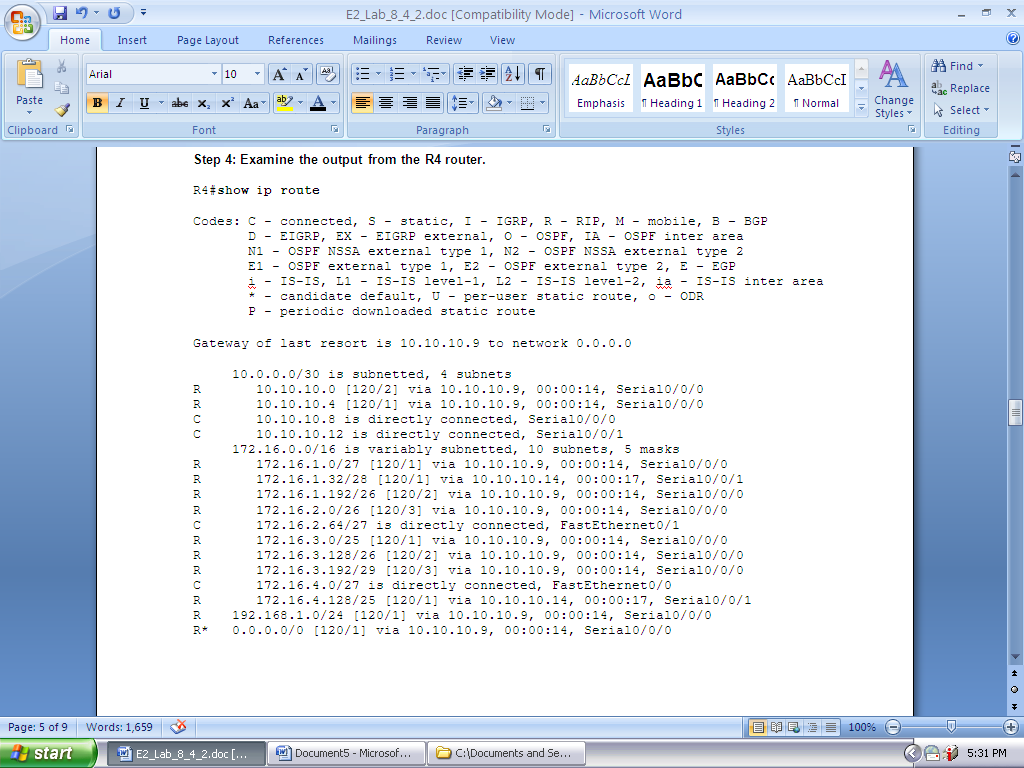 DeviceInterfaceIP AddressSubnet MaskR1R1R1R1R1R2R2R2R3R3R3R3R4R4R4R4R5R5R5